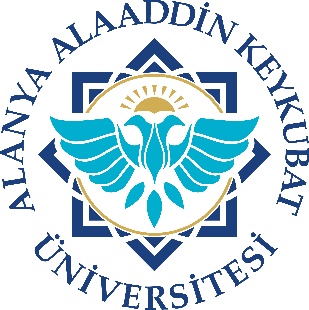 T.C.ALANYA ALAADDİN KEYKUBAT ÜNİVERSİTESİSPOR BİLİMLERİ FAKÜLTESİ DEKANLIĞINAFakültenizin……………………………………………Bölümü…………………………numaralı öğrencisiyim;       Ekonomik sebeplerden                        Askerlik                   Ailevi sebeplerden Başka bir okula kayıt yaptırmamdan                                  Sağlık sebebinden Diğer sebepler (Alt satıra mutlaka belirtiniz)            dolayı kendi isteğimle kaydımı sildirmek istiyorum. ……./……/20	Bilgilerinizi ve gereğini arz ederim.  											         İmza   Ad -SoyadıADRES:			TEL:				……………..Tarih ve ……………… sayılı YKK ile kaydının silinmesi uygun görülmüştür.